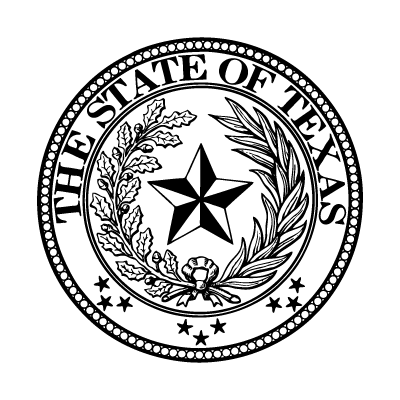                                    Chris Martin294th Judicial District Court                 121 East Dallas Street, Room 301Canton, Texas 75103-1465Tel: (903) 567-4422Fax: (903) 567-5652Effective March 4, 2022Attached is a copy of the Attorneys that are qualified to serve and are registered with the 294th Judicial District Court according to Texas Government Code Section 37.003.MEDIATORPaul BoydSarah DokeDonivan FlowersDavid MallardJenny ParksSteve WatkinsATTORNEY AD LITEM (Misd)(Felony)(AG)(CPS)(Appeals)(Estate)Gilbert Altom, III (Misd) (Juvenile)KC Ashmore (Misd) (Felony 1st,2nd,3rd,FS) (AG) (CPS)Barry Bilger (CPS)Lenda Bush (CPS) (Mental, Juvenile)Roxie Cluck (Mentals)Sarah Doke (CPS)Patricia Donovan (Mental, Juvenile, CPS)Emily Dunn (CPS)Matthew Dunn (CPS)Grant Gaston (Guardianship)Matt Hawkins (Juvenile, Misd, FS, 2nd, 3rd)Troy Hornsby (CPS Appeals)Shunda Lee (Misd) (Mental)Ashley McKee (CPS)Darla McLeroy (CPS)Kurt Noell (Misd) (Felony 1st,2nd,3rd,FS) (AG) (Mental)Logan Sawyer (Misd, AG, Guardianship)Bill Stephens (Misd, 2nd, 3rd, FS)Julie Stern (Estate)Ann Thompson (Misd) (Felony 1st,2nd,3rd,FS) Dustin Wilson (Misd)(Felony 3rd and FS)Kelsey Wyble (CPS)	